GENELGE(2019/28)İlgi	: 02/01/2014 tarihli ve 2014/1 sayılı Genelge	İlgide kayıtlı Genelgenin “3. Ticari (Adi) Kiralama veya Finansal Kiralama Kapsamındaki Geçici İthalat İşlemlerinde (15) ve (61) Kodları” başlıklı bölümünde yer alan “61” ibareleri “91” olarak değiştirilmiştir.	 Bilgi ve gereğini rica ederim.e-imzalıdır
Rıza Tuna TURAGAYBakan a.
Bakan Yardımcısı
T.C.
TİCARET BAKANLIĞI
Gümrükler Genel Müdürlüğü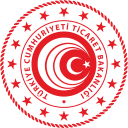 Sayı:72093537-010.06.02Konu:2014/1 Sayılı Genelgede Değişiklik Yapılmasına İlişkin Genelge